	АДМИНИСТРАЦИЯ 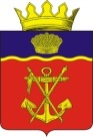  КАЛАЧЁВСКОГО МУНИЦИПАЛЬНОГО РАЙОНАВОЛГОГРАДСКОЙ ОБЛАСТИПОСТАНОВЛЕНИЕОт 11.05. 2023 г.        № 392Об условиях оплаты труда руководителей, заместителей руководителей, главных бухгалтеров муниципальных унитарных предприятий «Ильевское коммунальное хозяйство», «Береславское коммунальное хозяйство» и «Калачевский групповой водопровод»В соответствии со ст.145 Трудового кодекса РФ, Федеральным законом от 06.10.2003 N 131-ФЗ "Об общих принципах организации местного самоуправления в Российской Федерации", Федеральным законом от 14.11.2002 N 161-ФЗ "О государственных и муниципальных унитарных предприятиях", администрация Калачевского муниципального районапостановляет:Утвердить прилагаемое Положение об условиях оплаты труда руководителей, заместителей руководителей, главных бухгалтеров муниципальных унитарных предприятий «Ильевское коммунальное хозяйство», «Береславское коммунальное хозяйство» и «Калачевский групповой водопровод».Признать утратившим силу с 11.05.2023 года постановление администрации Калачевского муниципального района от 20.06.2022 №594 «Об условиях оплаты труда руководителей, заместителей руководителей, главных бухгалтеров муниципальных унитарных предприятий «Ильевское коммунальное хозяйство» и «Береславское коммунальное хозяйство».Настоящее постановление подлежит официальному опубликованию и распространяет свое действие на правоотношения, возникающие с 11.05.2023 года.Контроль исполнения настоящего постановления возложить на первого заместителя главы Калачевского муниципального района Н.П. Земскову.Глава Калачевскогомуниципального района	                                                 С.А. ТюринУтвержденопостановлениемадминистрации Калачевскогомуниципального районаот 11.05.2023г. N 392ПОЛОЖЕНИЕОБ УСЛОВИЯХ ОПЛАТЫ ТРУДА РУКОВОДИТЕЛЕЙ, ЗАМЕСТИТЕЛЕЙ РУКОВОДИТЕЛЕЙ, ГЛАВНЫХ БУХГАЛТЕРОВ МУНИЦИПАЛЬНЫХ УНИТАРНЫХ ПРЕДПРИЯТИЙ «ИЛЬЕВСКОЕ КОММУНАЛЬНОЕ ХОЗЯЙСТВО», «БЕРЕСЛАВСКОЕ КОММУНАЛЬНОЕ ХОЗЯЙСТВО» и «КАЛАЧЕВСКИЙ ГРУППОВОЙ ВОДОПРОВОД»1. Общие положения1.1. Настоящее Положение об условиях оплаты труда руководителей муниципальных унитарных предприятий «Ильевское коммунальное хозяйство», «Береславское коммунальное хозяйство» и «Калачевский групповой водопровод» (далее - Положение) разработано в соответствии со ст. 145 Трудового кодекса Российской Федерации, Федеральным законом от 06.10.2003 N 131-ФЗ "Об общих принципах организации местного самоуправления в Российской Федерации", Федеральным законом от 14.11.2002 N 161-ФЗ "О государственных и муниципальных унитарных предприятиях".1.2. Настоящее Положение устанавливает условия оплаты труда руководителей, заместителей руководителя, главных бухгалтеров муниципальных унитарных предприятий «Ильевское коммунальное хозяйство», «Береславское коммунальное хозяйство» и «Калачевский групповой водопровод» (далее - по тексту - Предприятие), а также выплаты социального характера.  1.3. Заработная плата руководителя Предприятия состоит из должностного оклада, выплат стимулирующего и компенсационного характера и производится из средств Предприятия.Условия оплаты труда руководителя Предприятия определяются администрацией Калачевского муниципального района, осуществляющим функции и полномочия учредителя Предприятия (далее именуется - Учредитель), в трудовом договоре (дополнительном соглашении к трудовому договору), в соответствии с настоящим Положением.1.4. Условия оплаты труда заместителей руководителя, главного бухгалтера Предприятия устанавливаются руководителем Предприятия в трудовых договорах (дополнительных соглашениях к трудовым договорам).Размер средней годовой заработной платы заместителей руководителя, главного бухгалтера Предприятия не может превышать 80,0 процентов от средней годовой заработной платы руководителя Предприятия.1.5. При возложении обязанностей руководителя Предприятия на заместителя руководителя или иного работника этого Предприятия размер доплаты устанавливается в размере 20 процентов от должностного оклада руководителя Предприятия по соглашению сторон трудового договора.2. Установление размера должностного оклада 2.1. Должностной оклад руководителя Предприятия устанавливается Учредителем в трудовом договоре в размере 23 000,0 рублей.Годовой размер заработной платы руководителя Предприятия не может превышать 35 должностных окладов.2.3. Размер должностного оклада заместителям руководителя, главному бухгалтеру Предприятия устанавливается на 20 процентов ниже оклада руководителя Предприятия.3. Порядок и условия установления выплат стимулирующегои компенсационного характера3.1. В зависимости от условий труда руководителю Предприятия устанавливаются следующие виды стимулирующих выплат:- ежемесячное премирование;- единовременное денежное поощрение;- дополнительная выплата на время испытательного срока;- премия по итогам года.3.1.1. Ежемесячное премирование руководителю Предприятия производится в размере 115 процентов должностного оклада в месяц и устанавливается Учредителем в трудовом договоре при приеме на работу или по истечению испытательного срока.Ранее установленный размер ежемесячной премии руководителю Предприятия может быть увеличен, на основании распоряжения администрации Калачевского муниципального района до 150 процентов, при условии наличия денежных средств на эти цели, а также может быть снижен, на основании распоряжения администрации Калачевского муниципального района, при нарушениях трудовой дисциплины или отсутствии денежных средств на эти цели. 3.1.2. Единовременное денежное поощрение может производиться в размере 100 процентов должностного оклада, в следующих случаях:- за выполнение особо важных и срочных работ, связанных с производственной деятельностью. Общий размер премий за выполнение особо важных и срочных работ не должен превышать 200 процентов должностного оклада в расчете на год;- в связи с праздничными и юбилейными датами (по достижении возраста 50 лет и далее каждые 5 лет), при увольнении в связи с уходом на пенсию.Основанием для начисления единовременного денежного поощрения руководителю Предприятия является распоряжение администрации Калачевского муниципального района.3.1.3. Дополнительная выплата на время испытательного срока руководителю Предприятия производится при установлении руководителю Предприятия испытательного срока по решению главы Калачевского муниципального района, в течение первых шести месяцев с момента заключения трудового договора, в размере 100 процентов должностного оклада и устанавливается распоряжением администрации Калачевского муниципального района.3.1.4. Премия по итогам года в размере, не превышающем 200 процентов должностного оклада может производиться при соблюдении одного или нескольких условий на конец отчетного года, а также при наличии денежных средств на эти цели: - отсутствие задолженности по выплате работникам Предприятия заработной платы – 100 процентов; - отсутствие оказания или оказание не более одного раза финансовой поддержки Предприятию за счет средств бюджета Калачевского муниципального района – 100 процентов. Основанием для начисления премии по итогам года руководителю Предприятия является распоряжение администрации Калачевского муниципального района.3.2. Выплата выходных пособий, оплата отпусков осуществляется в порядке и по основаниям, предусмотренным Трудовым кодексом РФ.3.3. Выплаты компенсационного характера устанавливаются для руководителя Предприятия в порядке и размерах, предусмотренных Трудовым кодексом Российской Федерации и иными нормативными правовыми актами Российской Федерации, содержащими нормы трудового права.3.4. Заместителям руководителя и главному бухгалтеру Предприятия выплаты стимулирующего и компенсационного характера устанавливаются в соответствии с Положением об оплате труда работников, принятом на Предприятии.4. Выплаты социального характера4.1. Руководителю Предприятия при наличии средств на Предприятии на эти цели, не более одного раза в год может выплачиваться материальная помощь в связи с возникновением трудной жизненной ситуации в размере 100 процентов должностного оклада.Основанием для выплаты материальной помощи являются личное заявление руководителя Предприятия и распоряжение администрации Калачевского муниципального района.4.2. Заместителям руководителя и главному бухгалтеру Предприятия выплаты социального характера устанавливаются в соответствии с правовым актом, принятым на Предприятии.